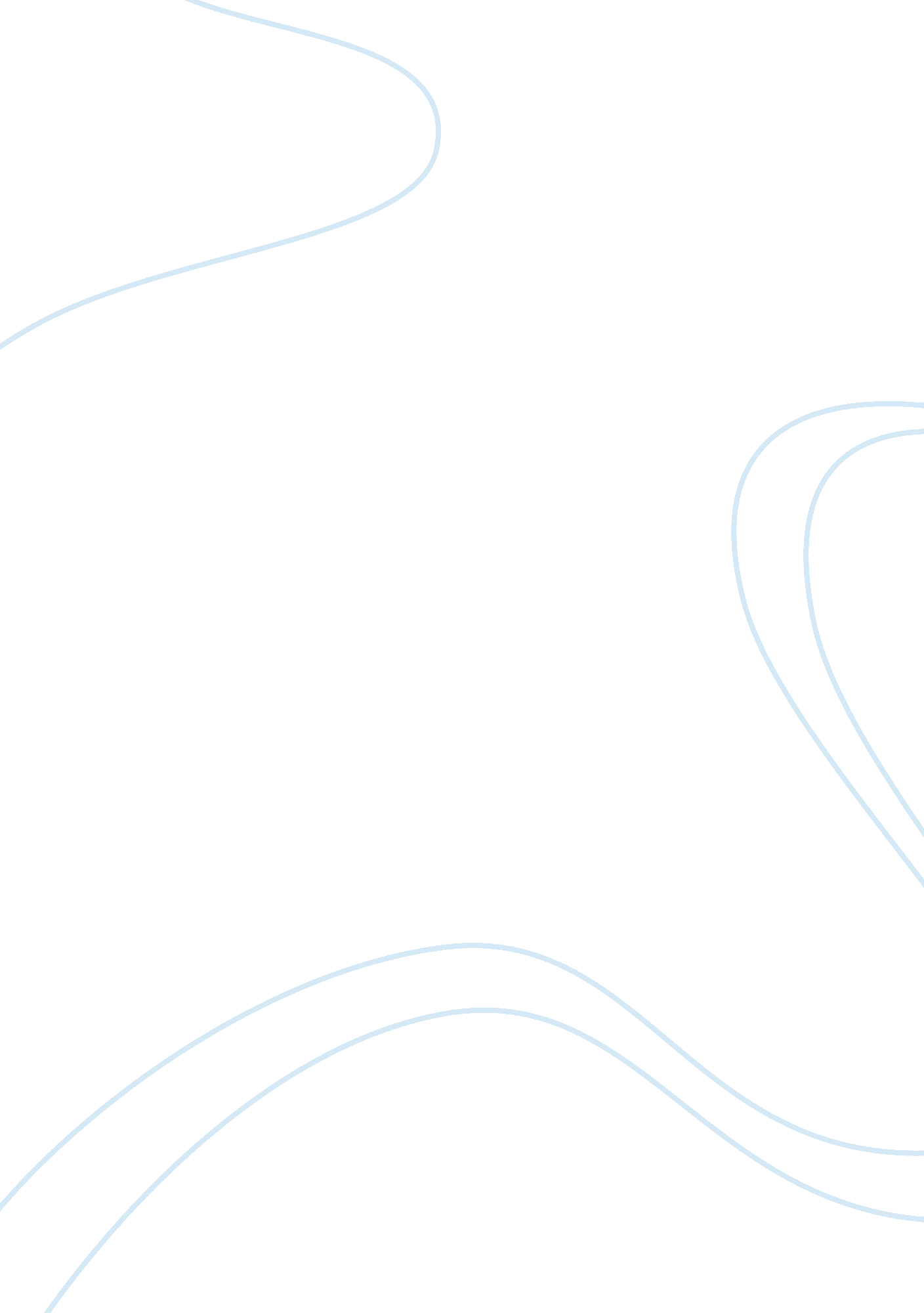 My personal weekly scheduleExperience, Personal Experience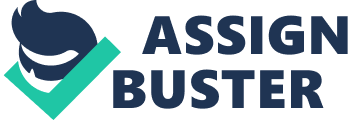 My name is Oliver I’m 17. I live in Florida on the East coast in a small town by the beach with only a population of 80. I go to a local hight school called Holy Trinity. I’ve been going there since first grade. I live in a single story house with my mom and dad and my little sister. My hobbies are surfing, shooting, running and fishing. I have a routine after school and on theweekends. After school I take a quick shower then I go for a five mile run. After school I run over the causeway and back down to the beach. When I get back its five o’clock; I take a shower, then I finish up on my home work and have dinner with my family. Now it’s seven; I’m video chatting my girlfriend Rebecca till my mom says it’s time for bed. On the weekends I wake up around six. I take my car down to the beach to see the sun rise with Rebecca, Ryan and his girl-friend Destiny. In my opinion, Ryan and Destiny are the perfect couple. They have been dating for five years now, while Rebecca and I have only been dating for two years. After the sun has risen, we surf for a while, then we head over to The Blueberry Muffin and have breakfast. Re-becca and I split and large blueberry pancake while Ryan and Destiny had the chocolate chip pancake. And of corse, Ryan and I paid for are ladies because we are gentlemen. After breakfast we go our separate ways. Now it’s nine. Rebecca and I head back to my house. We got showered and changed. I get ready for my soccer game and we head to the field. Our team is called the Ti-tans. We have won six out of seven games. We are playing our eighth game against the Sharks. We are up five to three and I score two more points, making the final score seven to four. After the game Rebecca goes home with her parents. When I get home I take a shower and have an early dinner on Sunday (The present day). I take the time to rest and wake up around nine in-stead of seven. I go for a short run of three miles. On the way back I think of what I should do today with Rebecca. Maybe we can watch a movie at my house. I think she’ll like that. And Love and Betrayal since my parents are taking my little sister to her dance recital, maybe I can sneak a kiss or two. When I get back to my house I call Rebecca to come over in fifteen minutes. So I get ready and get a quick snack that my mom left out for me. I eat while I’m in the shower because it will save time. I turn the water off and dry off. I put some comfortable clothes on in my room. Right when I put my shirt on it hits me. I feel light headed, with a sharp pain in my frontal lobe. I try to put my hand out towards my desk but my hand misses it and my head hits the desk. Then it was black. I could hear foot steps near me, then the door bell rings. A voice says, “ right on time, get ready. ” I’m scared. I don’t know what to do. (time passes) My eyes open. I’m not in my room anymore. I’m holding something in my hand. It’s a knife! What? Why do I have a knife? I look at it. It has blood on it! I start looking around. I see Rebecca. She’s on the floor bleed-ing. Then I look at the knife, and I’m thinking… “ I couldn’t have!” I scream, terrified of what I’ve done. Then I hear coughing. I look up. I see she’s pointing at me, moving her blood dried lips she says, “ Why?” She coughs up more blood. I try to stand but a razor sharp pain is coming from my leg. I look down. I see a knife in my leg and start calling to her. Then the door smashes in and a swarm of police officers run in. They have there guns ready and I realize I still have the knife in my hand. I drop it immediately. They pull me away from Rebecca. One police man shoves my face into the floor while another put cuffs on me. They pick me up and they see the knife in my leg. The policeman says, “ You won’t be needing this anymore now, will you?” Then he rips it out of my leg! Pain is going down my leg all they way to my toes, followed by blood. I see the man putting the knife in a plastic bag and giving it to another officer, they escort me outside. There’s a crowd of onlookers. I look for my parents, hoping I wouldn’t find them, but instead, I found a fist in my face. i get knocked back, but the officer held me up. I look for Love and Betrayal who hit me, then I see it was Rebecca’s father. He’s crying out, “ Murder!!” Then I realize what is happening. They think I did it. One officer says to put me into the the ambulance, but the oth-er officer replies, “ No, that’s for the girl. Just put him into your car and we will take him to the hospital. ” They put me in the cop car, bleeding leg and all. I look back at my house. A stretcher is coming out. Rebecca’s dad runs over but the officers hold him back. They put her in the am-bulance. I can see them attaching these cords on her. Then my eyes widen; I see the heart meter blink just before they shut the doors and drive off. The officers drive me to the hospital as well. They escort me to a room, cuffing both of my hands to each of the bars on the bed. The cops left, then a little later a nurse came in with some materials. She said, “ I’m going to make your leg numb, so when I stitch it up, your leg won’t hurt as much. But it will still look weird, so you might want to close your eyes. ” The nurse injected the numbing medicine three times around the cut. I could tell she was very focused. Her hands were still, but with strength her eyes, shenever left what she was focused on. “ Ok, now I’m going to start the stitching. You may want to close your eyes. It’s pretty nasty. ” “ Ok, I’ll take your word for it. “ I closed my eyes. I tried to remember why I passed out. I wasn’t dehydrated. I didn’t run that hard either, so what could it be? Then it came to me…the snacks. That’s the only thing I had before I showered; it has to be the snacks. The nurse said, “ All done. Ok now, don’t move your leg too much or you will open the wound. ” The nurse gathered all her stuff up, then left. I wonder if she knew what I did. Maybe she didn’t know. “ Chase is it!” A man walks in with a scar on his face going down the left side of his cheek to his jaw. He walks towards me with such strength and intimidation. I fear for my life! The man asked agin “ Chase, right?” I stutter, “ ye, yes, that’s me. And who are you?” The man replies, “ My name is Detective John, but you can just call me J. “ Ok J, what Love and Betrayal are you going to do?” “ I’m here to ask you what happened. I’m not saying I believe or don’t believe that you did it, I just want to here what you have to say. You got that?” “ Yeah, I can do that. ” I told the detective all that happened and even he made the conclusion that it had some-thing to do with the snacks. “ So what where the snacks?” “ Oh they where just cookies. ” “ That’s weird, they didn’t find any cookies in your house. Strange… and are you sure you heard someone else in the house?”“ I sure of it. ” “ Do you remember the voice or have you heard it before?” “ No, I don’t remember, sorry. ” “ No need to apologize. ” “ If it is true that you were drugged, the chemical should still be in your blood. I’m going to get the nurse so she can take some blood from you. ” “ Ok?” The detective walks out and tells the two guards, “ don’t let any-one in here except the previous nurse. ” “ You got that?”“ Yes sir!” The first guard starts talk-ing, “ I can’t believe what happened; even what he did to save her two years ago. ” “ What are you talking about old man?” The second guard complains, “ Hush up, I’m going to tell a story about that boy. ”“ Well what if i don’t want to hear it?”” Oh don’t worry, I’ll have your mom tell when she comes back from my house. ” The second guard yells, “ What did you just say?”“ That I’m going to tell you a story!”“ No, no, no, you said something about my mom. ”“ You must be get-ting old there sonny, if your hearing is already going. So do you want to hear it or not?”“ Fine, but because I don’t want you telling the story to my mom. You would probably just bore her. ” “ Trust me she hasn’t gotten bored yet. ”“ Wait! What?”“ So the story takes place two years ago. There was a fire at the school. We still don’t know who set the fire off. But whoever they were, they tried their hardest because all the doors at the gym where chained up. And all the rest of the students were lined up outside in order. The teachers were saying amongst themselves, “ Where’s the gym teacher?”“ She should be out here with us. ” The Vice Principal’s radio turned on. A Love and Betrayal voice came out of it. It was the gym teacher. She was screaming,“ The doors! They are chained! We can’t get out!”“ Wait, how did they get out?” the second guard interrupts. “ The teachers said they broke the chains, but that’s not true. The chains where still in tact. The hinges were knocked off from the inside. I asked this kid named Ryan that was in the gym ‘ who knocked down the door?’”“ He said, ’It was Chase. He got the dumb bells from the weight room and hit the hinges off. ’”“ So that’s how Chase saved her,” the second guard interrupted again. “ If you let me finish, I was getting to that. So when Chase was walking out he notices Rebecca wasn’t with the crowd. He started yelling her name. One girl said she saw her run in the dance room. Chase ran back into the gym Ryan tried to stop him but he was already in the smoke. A few minutes later the building burst into flames. I could feel the heat from the safe zone. The firefighters put the flames out. We told them a couple of kids were still not accounted for. So they called the rescue team with two dogs and started searching for the body, but to are relief, we found them in the dance room closet. They used the dance matts to shield themselves from the heat of the flames. The firefighters pulled them from the ashes and rushed them to the emergency team. They gave them oxygen and treated their wounds. Rebecca’s parents rushed to her side and bombarded the little girl with hugs and kisses. I swear, Rebecca’s mom never hugged her so tightly before in her life. ” “ What about Chase’s parents, didn’t they come?” “ No, they didn’t come. They were out of town for there daughters swim tournament. ” “ Oh, who came to pick him up from the school?” “ Rebecca’s parents did. After the fire, he actually lived with them for two day till Chase’s parents got back from the tournament. And they were in shock when they found out. They were asking why they didn’t get a notification. The school said Chase didn’t want them to cut the swim tournament or to miss Bella’s race. I guess Chase was Love and Betrayal very convincing for the school not to contact his parents. but if you think of it who’s going to contact them now?”“ Yeah, that is something to think about. Like, what if they come here? What are we going to do?” “ Hmm, I haven’t thought of that. Its not like we can tell them no. ” “ But we can. Detective John said, “ only the nurse from earlier can enter. ”“ Speaking of her, there she is. ” “ Hello officers, the detective sent me for blood results. ” “ Oh yes, you can go in. ” The nurse walks in the room and shuts the door behind her. “ Hello again,” she said to Chase. “ Hello, how is you leg feeling?”“ It’s still pretty numb, but it hurts when i try to lift it. ”“ Well I told you not to move it. ” She turns her head to the glass where the guards are. “ Listen,” she says. “ So Sonny, that nurse is pretty cute don’t you think?” “ Shut up old man. She canprobably hire you. ” “ Well, at least she will know that I think she’s cute. ” “ Old man, you’re crazy!”“ I’m surprised you haven’t gone mad listening to them. ” “ Seeing me in these cuffs, how do you know I haven’t already?” She sighs, “ I know who you are, Chase. The hero that saved all those kids and the one who went back and saved that girl. ”“ You don’t need to remind me. The guards already brought it up but they got something wrong in the story”“ what’s that” “ when I found Rebecca in the dance hall she was“ well I still think your a hero. 